Сценарий физкультурно-экологического досуга для детей младшего дошкольного возраста"В поезде поедем в лес, ждет нас множество чудес!" 2019год.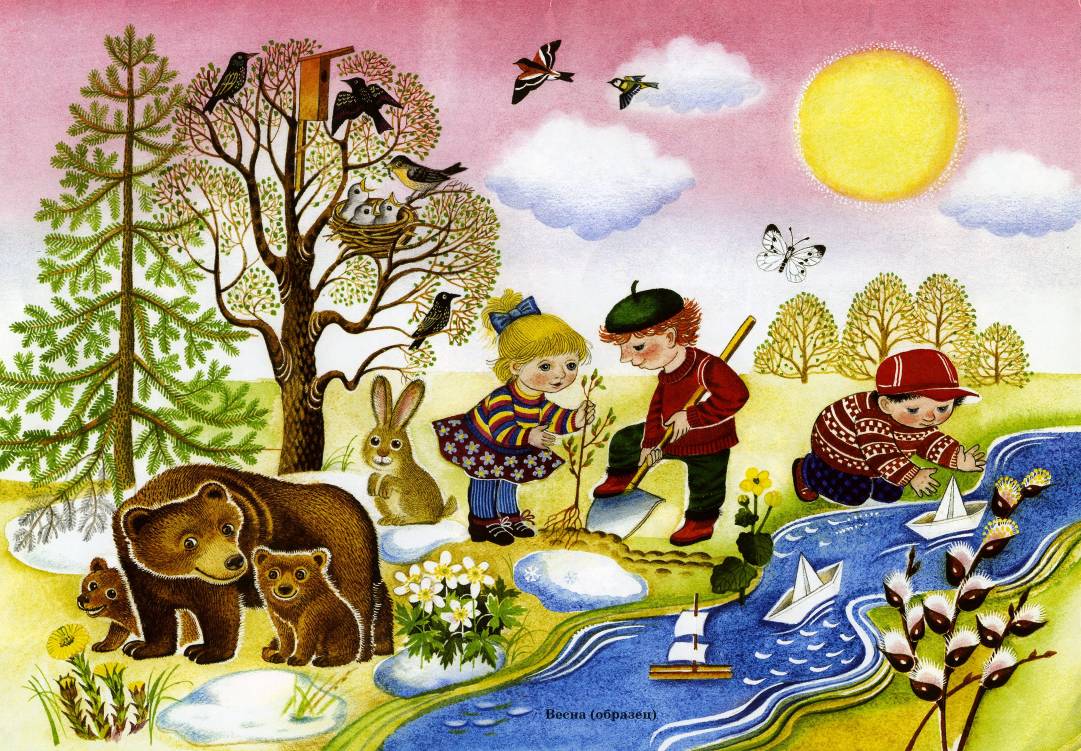 Цель: Формирование и совершенствование  двигательных навыков через игровое занятие, умение реагировать на сигнал педагога.Задачи:1. Учить детей двигаться по кругу, не обгоняя друг друга.2. Закреплять умение прыгать правильно, приземляясь на носки и полусогнутые ноги.3. Воспитывать дисциплинированность, умение выполнять команды.4.Активизировать знания детей о животных, продолжать учить группировать животных по способу приспособления к окружающей среде ( домашние- дикие).5. Развивать логическое мышление, умение классифицировать.6.Воспитывать любовь к животным и бережное отношение к ним.Предварительная работа:Разучивание: игры: «Грибы-шалуны», « Ежик и дети», "Медведь".Пособия:Макеты :деревья, ёлочки, цветы, грибы, игровое пособие "железная дорога",цветочная клумба с бабочками, макеты диких и домашних животных .Ход досуга: Дети, взявшись за руки за воспитателем входят  под веселую музыку в зал. Встают на линию построения.  Под деревом сидит Лесовичок. ( инструктор по ФК).Восп.:Добрый лес, старый лес!Сколько много в нем чудес.Под елочкой Лесовичок сидит-За порядком он следит!Лесовичок ( инструктор  ФК):В лес пойду сейчас гулять,Позову с собой ребят!Инструктор ФК: Дети ,а хотите  пойти  вместе со мной?Дети: Да!Инструктор ФК:  Тогда  встанем вдоль  дорожки,  Разомнем мы ручки- ножки!Разминка на месте "Топ-топ ножки" (1,13 мин.)(авт. О.Л. Киенко)Восп: В лесу растет много деревьев, больших и маленьких. Покажите какие большие деревья, а какие маленькие( показывают).А кто еще живет в лесу?( заяц, медведь, волк, белка, лиса).А еще много птиц. Давайте, когда окажемся  в  лесу не будем громко кричать, пугать лесных жителей.Инструктор ФК:  До леса дорога дальняя, а может мы  поедем на поезде?Вот станция ,вот железная дорога, чего-то не хватает?Дети: поезда!Лесовичок: А поезд мы сделаем сами, вставайте на рельсы, поедем друг за другом. Даем громкий гудок, поехали!Едут под музыку по «железной дороге»" Кто как ходит"(Муз.микс А Бобровой)( едут под музыку топающим шагом по ориентиру "железная дорога") Останавливаются с окончанием музыки, выходят гулять по лесу, видят зайчиков- прыгают на двух ногах, видят лисичку- ходят на носочках, далее ходят как медведи на высоких четвереньках.( под музыку едут на поезде,  звучит объявление –станция "Игровая")Восп:. Выходите из вагончиков, а кого вы видите на полянке? (ответы детей)Восп: А как вы думаете, могут ли все эти животные жить вместе, рядом?(Ответы детей)Восп: Кто поможет разобраться со всей этой путаницей? Давайте домашних животных поставим к дому, а диких- к елке.( дети группируют животных на диких и домашних и выясняют их среду обитания). Молодцы, ребята, справились с этим заданием. Животные очень рады, что попали к себе домой: дикие в лес, а домашние - в деревню.Восп: А кто самый хитрый в лесу, а кто сильнее волк или медведь? А кто спит в берлоге всю зиму и сосет лапу?(ответы детей).Вы слышите? Да  он и сейчас спит да храпит на весь лес, вставайте вокруг Мишки в круг.Подвижная игра : "Медведь"( муз сопровождение в авторской аранжировке. О Мячиковой.)дети убегают на лавочку.Лесовичок: Ребята, а вы загадки любите? Ну тогда слушайте!Сам он круглый, а не мяч,Рта не видно, а кусач,Голой ручкой не возьмешь,А зовется это ... (еж)Ежик это, знаем мы!Спляшем вместе от души!Игротанец" Ребята и ежик"(Сл.Н. Зарецкой,Е. Ремизовской.Муз. Е.Ремизовской,авт.сборник "Танцевальные-сюжетно-образные-игры для детей" О.Л. Киенко)Лесовичок: а  я очень люблю в моем лесу собирать грибочки, вот у  меня какая большая корзинка  есть.( дети встают в круг, очерченный на полу).Подв. игра « Грибы-шалуны»(авт. Олеся Мячикова)после игры дети садятся на лавочкиГолос диктора : "Станция Цветочная поляна"Пальчиковая игра « Цветики-цветочки»(проводит воспитатель)Лесовичок: А я на полянке нашел весенний цветок. Ах, как он пахнет ...сладкими конфетками!(угощает детей конфетами)Лесовичок:  Очень  весело гуляли, Очень весело  играли, И нисколько не устали!Пора вам в детский сад, друзья-До свиданья, детвора!( дети берутся за руки, под веселую  музыку идут в группу за воспитателем)